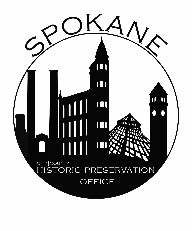 SPOKANE HISTORIC LANDMARKS COMMISSION Webex TeleconferenceMeeting Minutes:Meeting called to order at  by  AttendanceCommission Members Present:  Jacque West, Betsy Bradley, Sylvia Tarman, Amanda Paulson, Austin Dickey, Cole Taylor, Daniel Zapotocky, Ernie Robeson, Jill-Lynn Nunemaker, Jodi Kittel (left the meeting at 3:58 pm for another meeting), Ray RastCommission Members Not Present: Staff Present: Megan Duvall, Logan Camporeale, Stephanie BishopHearings1. Review for Spokane Register Application:  – :Staff Report: Megan Duvall, Historic PreservationCommittee Report:	Applicant Report:	Questions asked and answered	Public Testimony:	Nonemoved, based on Findings of Fact, that the  at  is eligible under  , and recommended for approval by the City Council to be placed on the Spokane Register of Historic Places.   seconded; motion carried (11-0).2. Review for Spokane Register Application:  – :Staff Report: Megan Duvall, Historic PreservationCommittee Report:	Applicant Report:	Questions asked and answered	Public Testimony:	Nonemoved, based on Findings of Fact, that the  at  is eligible under  , and recommended for approval by the City Council to be placed on the Spokane Register of Historic Places.   seconded; motion carried (11-0).3. Review for Spokane Register Application:  – :Staff Report: Megan Duvall, Historic PreservationCommittee Report:	Applicant Report:	Questions asked and answered	Public Testimony:	Nonemoved, based on Findings of Fact, that the  at  is eligible under  , and recommended for approval by the City Council to be placed on the Spokane Register of Historic Places.   seconded; motion carried (11-0).4. Special Valuation Application:  – :Staff Report: Megan Duvall, Historic PreservationCommittee Report:	Applicant Report:	Questions asked and answered	Public Testimony:	Nonemoved, based on Findings of Fact, the Spokane Historic Register Management Agreement, and the Secretary of the Interior Standards for Rehabilitation, that the application for Special Valuation of  at  be approved.  seconded; motion carried (11-0).5.  Certificate of Appropriateness:   – Staff Report: Megan Duvall, Historic PreservationCommittee Report:	 Applicant Report:	 Questions asked and answered.	Public Testimony:	None moved, based on the Findings of Fact, the Spokane Historic Register Management Agreement, and the Secretary of the Interior Standards for Rehabilitation, the application for a Certificate of Appropriateness for  in Browne’s Addition be approved with the following modifications; that the use of a solid wall for the balcony on the north wall of the building to minimize the visual presence of glazed doors and maintain an outbuilding presence for the garage be considered and evaluated by Megan Duvall as the project continues to develop.   seconded; motion carried (11-0).6.  Certificate of Appropriateness:   – Staff Report: Megan Duvall, Historic PreservationCommittee Report:	 Applicant Report:	 Questions asked and answered.	Public Testimony:	None moved, based on the Findings of Fact, the Spokane Historic Register Management Agreement, and the Secretary of the Interior Standards for Rehabilitation, the application for a Certificate of Appropriateness for the  at  be approved with the following modification; that the use of siding that does not exactly match                        .   seconded; motion carried (11-0).Public Hearing adjourned at .Briefing Session:  Meeting called to order at  by   Meeting Minutes approved unanimously.Old Business:New Business:Logan Camporeale shared presentations on the 2020  applicants, and commissioners recommended the following funding amounts:Turner House - $5,000.00Powell House - $4,401.00 Fotheringham Residence - $4,165.00Cole Taylor will be primary on Special Valuation and alternate on Design ReviewJill-Lynn Nunemaker will be primary on Nominations and alternate on Special ValuationDaniel Zapotocky will be primary on Design Review and alternate on Special ValuationBetsy Bradley will swap prior committees, becoming primary on Nominations and alternate on Design ReviewAll other commissioners will keep their same assignmentsPop-Up Table to share information with peopleThe preliminary approval will be in August and will then go out for the 60 day comment period to property owners.Parks reached out to HP to assist with interpretive signs about Expo ’74 that will go in Riverfront ParkChairman’s Report:HPO Staff Report:Other Announcements:The next Hearing is tentatively scheduled for .Briefing Session adjourned at .